 «Победа деда - моя Победа!»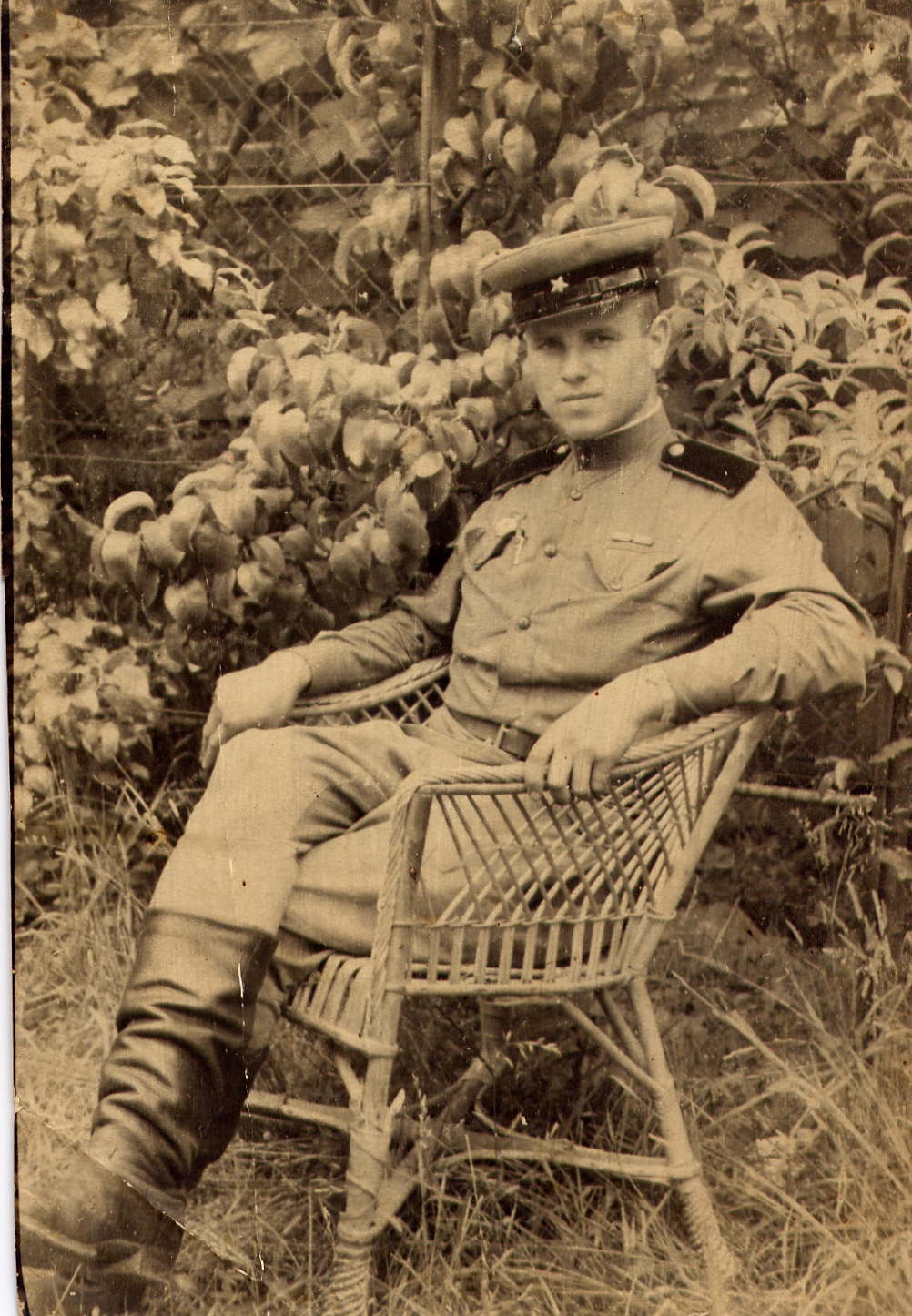 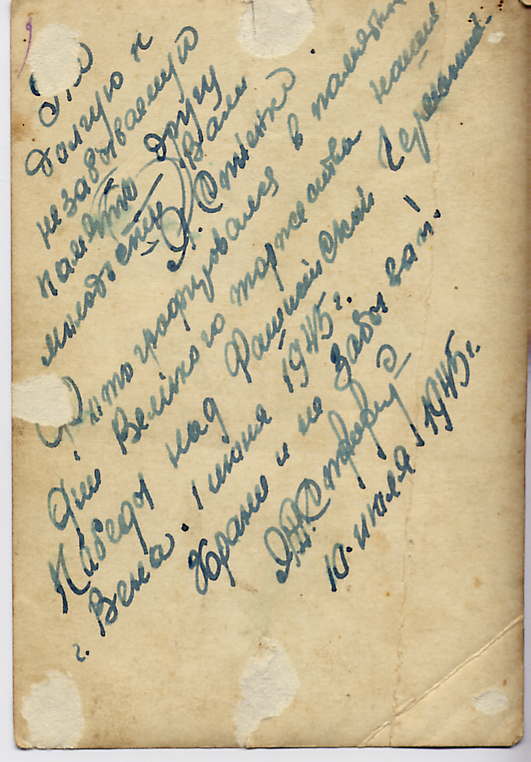 Фотографии Синенко Якова Даниловича предоставила Небрат Елена Александровна, учитель русского языка и литературы МОБУООШ № 30 с.РадищевоНа фотографиях мой дедушка Синенко Яков Данилович. Родился   он 04.11.1924 года   в  селе   Пантелеймоновка  Сучанского района Приморского края в семье хлебороба. Позже они переехали в Армавир, где дедушка и закончил 10 класс средней школы № 7.   А 15 февраля 1943 года  военкоматом г.Армавира он  был призван в армию и зачислен в 136-ой  гаубично –артиллерийский полк БМ ( большой мощности)  в штабную батарею, взвод разведки на должность разведчика- наблюдателя по обслуживанию наблюдательного пункта командира части.